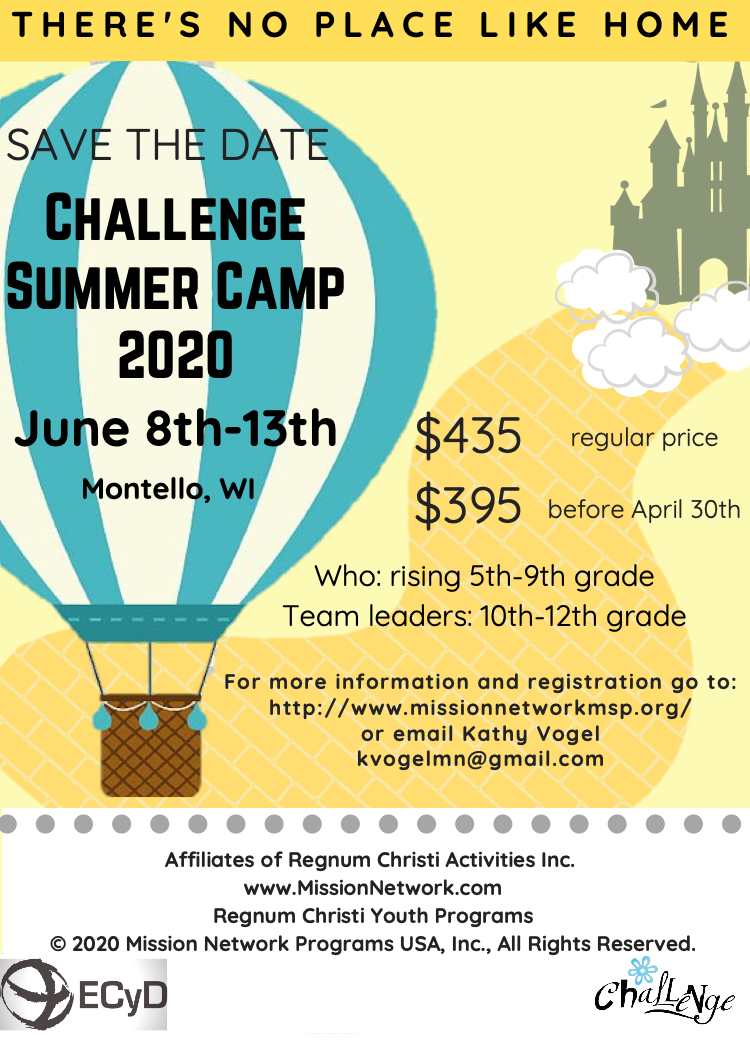 Registration PacketChallenge Summer Camp2020This packet includes: Camper Registration ChecklistVolunteer Information & Volunteer FormAll camper formsCamper Registration ChecklistAll forms and a min of $100 of the camp payment must be sent in by June 1st, in order to secure a spot. The remainder of your payment may be given upon arrival.NO CAMPER IS ALLOWED TO ATTEND CAMP WITHOUT ALL FORMS COMPLETEDPayment Registration FormPermission to Participate FormMedical FormCopy of Medical Insurance CardPlease pay and register online or send payment and forms toChallenge Summer CampAttn: Kathy Vogel7815 Victoria Dr.             Victoria MN, 55386Volunteer InformationChallenge Summer Camp welcomes those who would like to volunteer.  Please let us know if you would like to help out this year!  What are the Requirements of a Chaperone?Chaperones must provide a copy of their VIRTUS training certificate. Chaperones must comply with all other Diocesan Requirements for the diocese you are residing in. Chaperones must complete volunteer training with Mission Network:  https://www.missionnetwork.com/volunteersPlease email Kathy Vogel kvogelmn@gmail.com, if you have any questions. What does a Chaperone do? Supervise activities when neededSet up crafts and activities before they beginClean up from activities and keep areas organized when neededFirst Aid, photography, errands Supervise bedtime and wake up.  Be the prayer warriors for all the campers and camp leaders!There will be daily gospel reflections offered for Chaperones, and one morning of reflection. Our Chaplin will also be available for confession and spiritual guidance for those who are interested. What is the Cost?Challenge camp does not charge Chaperones. However, the actual cost of volunteers for food, lodging and insurance is $250, therefore any donations to help cover this cost are gratefully accepted. What are the sleeping arrangements for summer camp? Chaperones will sleep in bunkrooms in order to chaperone campers, and eat meals with the campers.  Complementary coffee and tea are available in the main lodge day and night. I would like to volunteer! What do I do?Please fill out the attached Volunteer Form Send the form and certificates to: 	Camp Volunteer 2019             7815 Victoria Dr.             Victoria MN, 55386Chicagoland Challenge Camp 2020Registration FormIMPORTANT: Registration form must be completed with a minimum of $100 of the camp’s full payment to secure a spot.Make Checks Payable to: Mission Network Minneapolis St. PaulSend Registration and Payment to**: Challenge Camp 2020Attn: Kathy Vogel7815 Victoria Dr. Victoria MN, 55386Child’s Full Name: ___________________________
DOB: ________ Grade for next school year (2020-2021): ______
Shirt Size :  Youth M, Youth L, Adult S, Adult M, Adult L, Adult XL (Circle one)
Father’s Name: 	_____________________________Mother’s Name: 	_____________________________Parent’s Email: 	_____________________________
Parent’s Phone Number:	_____________________Home Address: _________________________________________________________________________________________________________Cancellation Policy: Until June 1st, there is a $50 cancelation fee.  After June 1st, the full registration is NOT refundable. Payments may be done online or by mailing a check. This registration form may be mailed or emailed to kvogelmn@gmail.comFor questions please contact Kathy Vogelkvogelmn@gmail.com763-245-8957HOFS03...:\33\58433\0001\2429\PER70193.N2B Do not delete this box or the codes above it; do not type above this box.Text should begin immediately below this line.           PERMISSION TO PARTICIPATE IN ACTIVITIES2020MISSION NETWORK ACTIVITIES USA, INC. For Participates UNDER 18 Years OldTHIS FORM IS TWO PAGESCHILD'S NAME:____________________________________________________________________ CHILD’S BIRTHDATE: _________________NATURE AND DURATION OF ACTIVITIES: June 8th-13th. Swimming, horseback riding, canoeing, sports and relays, team building, water games, hiking, Archery, mentoring, mass, prayers and conferences. ACTIVITY SUPERVISOR(S):  , Siena Schmitz, and Fr. Chad Everts and approved RC Activities Parent Chaperones.  MENTORING:  Participants may be offered mentoring, which is intended to help young people personalize the principles of Christian living that they receive at home.  Mentoring is a private conversation with an adult conducted in plain view of others.  When dealing with adolescents, confidentiality will be maintained to foster openness of dialogue, but situations involving sexual abuse of a minor or threats to life, physical health etc. will be reported to the appropriate authority and to the parents (except in those cases where the parent may be the alleged abuser).REQUIREMENTS: The child named above is in good health and has no physical or medical limitations that would cause the activities as described above to be detrimental or dangerous to the child.  Parents/guardians should specify allergies/medical problems in the medical record form.CONSENT:  I/We hereby consent to the above-named child's participation in the activities described above, and specifically request that she be allowed to participate in those activities.  I/We warrant that I/We have full authority to legally consent to her participation in the activities described on this form, and all provisions contained herein.AUTHORIZATION: I/We hereby authorize RC Activities, Inc. to use the image and likeness of my/our child in photograph or video form whether taken by or commissioned by RC Activities, Inc. in its promotional materials and for its promotional purposes associated with its nonprofit activities. This authorization shall extend to use of my/our child’s image and likeness on the website of RC Activities, Inc., or its successor in operation or affiliated organization(s) upon written consent of RC Activities, Inc.  I/We understand that this authorization shall survive the end of my/our child’s participation in the activities referenced on this form. INSURANCE:  I/We understand that RC Activities, Inc. does not carry any health insurance relative to the activities or for any injury that may occur to the above-named child.  I/We represent that the child is (a) covered by insurance through my/our own insurance carrier; (b) that I/We am/are personally financially responsible for any and all medical costs incurred as a result of the child's injury.EMERGENCIES:  If the above-named child requires any emergency medical procedures or treatments during the activities, I/We consent to the activity supervisor(s) taking, arranging for or consenting to such procedures or treatments in the discretion of the activity supervisor(s).  For purposes of such procedures & treatments, I/we have completed the medical information form for the above named child. EMERGENCY CONTACTS:  If, in the event of a medical or other emergency, I/We am/are unable to be reached by telephone at the numbers listed below, I/We authorize the activity supervisor(s) to attempt to contact me/us through the alternative emergency contacts listed below.		Parents/ Guardians Contact Information (If a guardian, please specify relationship.)Father’s Name: ___________________________________________	Father’s Number: _________________________________________Father’s Email: ___________________________________________	Father’s Alternative number: ________________________________Home Address: ________________________________________________________________________________________________________Mother’s Name: ___________________________________________	Mother’s Number: _________________________________________Mother’s Email: ___________________________________________	Mother’s Alternative number: ________________________________Home Address: ________________________________________________________________________________________________________(If different from Father’s) Alternative Emergency Contact Information (Please list AT LEAST ONE alternative contact.)Name: _________________________________________________	Cell Number: ____________________________________________Relation: _______________________________________________	Alternative number: _______________________________________Name: _________________________________________________	Cell Number: ____________________________________________Relation: _______________________________________________	Alternative number: _______________________________________Form continues to next pageRELEASE AND INDEMNIFICATION:  I/We release and waive, and further agree to indemnify, hold harmless or reimburse RC Activities, Inc. and Consolidated Catholic Administrative Services, Inc., the individual members, agents, directors, officers, employees, volunteers and representatives thereof, as well as activity supervisors, from and against, any claim which I, any other parent or guardian, any sibling, the above-named child, or any other person, firm or corporation may have or claim to have, known or unknown, directly or indirectly, for any losses (including attorneys’ fees incurred by RC Activities, Inc. and Consolidated Catholic Administrative Services, Inc., or any of its individual employees, agents, volunteers, etc. in enforcing this indemnity provision) without limitation in time or amount, damages or injuries arising out of, during, or in connection with my/our child's participation in the activities, the travel to and there from, and the rendering of emergency medical procedures or treatment, if any. I/We understand that this release and indemnification shall survive the end of my/our child’s participation in the activities referenced on this form and shall have no limitation in time or amount.I/We have read and understand the above and agree to all terms and conditions contained therein.	DATE: _______________________________________________________________________________________	_________________________________________________Parent / Guardian Signature	                       			Parent / Guardian Signature_____________________________________________________	_________________________________________________Parent / Guardian Name (Please Print)	                       		Parent / Guardian Name (Please Print)Medical RecordFor RC ACtivities: Challenge Summer Camp 2020June 8th-13th __________________________ 	__________________________	_________Name					Last name				M Initial________________		______________ lbs.			_______________DOB				Weight				HeightInsurance Information: Name of Doctor: _________________________________________________________________________City/State/Country:  ______________________________________________________________________Insurance Provider: _______________________________________________________________________Insurance Policy Number: ________________________ Phone Number: ________________________Copy of Insurance card attached  YesNo Medical Information: Medicine Allergies: __________________________________________________________________________________________________________________________________________________________________________________________________________________________________________________________________________________________________________________________________________________________Food Allergies: (please remember to send any special food items with your daughter)*If Gluten or Dairy free, please send an additional $20 for added fees____________________________________________________________________________________________________________________________________________________________________________________________________________________________________________________________________________Blood type: _______________ 	Date of last tetanus vaccine: _______________________________Is your daughter currently taking any medications?  NoYes: 	Type of Medication:___________________________________________	For:_______________________________________________________Dose:______________________________________________________Has your daughter had any major surgeries? NoYes: _____________________________________	Date: 	____________Has your daughter been in an accident or hospitalized in the last few years? NoYes. Details: ________________________________________________________________________________________________________Please mark any illnesses, symptoms or allergies your daughter has: Notes: ______________________________________________________________________________________________________________________________________________________________________________________________________________________________________________________________________________________________________________________________________________________________________________________________________________Volunteer FormChallenge Summer CampJune 8th-13th, 2020Please Print Information Clearly______________________________		_______________________________		__________________First Name					Last Name					DOB ______________________________		__________________________________________________________Phone Number				Email_________________________________________________________________________________________________Mailing Address					City				State/ZipWhat is your diocese? ________________________________________Do you know what other requirements are given by your diocese to comply with child protection? Y 		Please Specify requirements:N		If no, please look it up on your diocesan website before attending camp.Do you have a daughter attending camp?  	Y 	N 	If yes, what is your daughter’s name and grade:___________________________________________________Have you volunteered for camp in the past? 	Y	NAre you an RN? 	Y	NPlease mark how you would like to help out this year: Help on day of set up and registration Chaperone the whole week (June 8th-13th) Chaperone for part of the week.  Please specify dates: _____________________________________________I am unable to help during the camp but please contact me if you need help with preparation or materials for camp. THE FOLLOWING IS LEGALLY REQUIRED FOR YOU TO VOLUNTEER:Have you taken Virtus training?  Yes, I am including a copy of my certificate with this formNo, but I will complete it by camp and bring a copy of my certificate to camp Have you been trained as Mission Network Volunteer?  Yes, I am including a copy of this certificate with this formNo, but I will complete it by camp and bring a copy of my certificate to campSend form to: CAMP VOLUNTEER 2020. 7815 Victoria Dr. Victoria MN, 55386. Must Send by: April 30th 2020Frequent stomach PainsDigestive problemsEating disorderRheumatic feverUrinary infectionEmotional DisorderMeaslesSensitivity to SunAsthmaFaintingEar InfectionSleepwalkingRubellaConvulsionsBronchitisChicken PoxImpetigoHepatitisFrequent chillsSinusitisEpilepsyHerniaDiabetesHeart problemsMigrainesKidney InfectionsAnemia